*DTC* - Technology Update 04/05/2021This technology update contains information related to the following topics:CMAS:  TestNav app adds support for Chrome 89 for the 2021 CMAS AdministrationCMAS: 2021 Pearson TestNav and PearsonAccess Next StatusCMAS: 2021 CMAS Grade 5 and 11 science content removed from Proctor Cache servers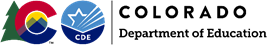 *DTC* - Technology Update 04/05/2021This technology update contains information related to the following topics:CMAS:  TestNav app adds support for Chrome 89 for the 2021 CMAS AdministrationCMAS: 2021 Pearson TestNav and PearsonAccess Next StatusCMAS: 2021 CMAS Grade 5 and 11 science content removed from Proctor Cache serversApril, 2021*DTC* - Technology Update 04/05/2021This technology update contains information related to the following topics:CMAS:  TestNav app adds support for Chrome 89 for the 2021 CMAS AdministrationCMAS: 2021 Pearson TestNav and PearsonAccess Next StatusCMAS: 2021 CMAS Grade 5 and 11 science content removed from Proctor Cache serversBookmark us! TestNav app adds support for Chrome 88 for the 2021 CMAS AdministrationTestNav app adds support for Chrome 88 for the 2021 CMAS AdministrationPearson has added support for Chrome OS 89. This status indicates that Chrome OS 89 is supported by TestNav for the 2021 CMAS Administration. Visit TestNav System Requirements to view full requirements.  Pearson has added support for Chrome OS 89. This status indicates that Chrome OS 89 is supported by TestNav for the 2021 CMAS Administration. Visit TestNav System Requirements to view full requirements.  2021 Pearson TestNav and Pearson AccessNext Status2021 Pearson TestNav and Pearson AccessNext StatusThe Pearson System Status webpage provides updates on operations of TestNav and PearsonAccess Next.URL: https://co-testnav.statushub.io/The Pearson System Status webpage provides updates on operations of TestNav and PearsonAccess Next.URL: https://co-testnav.statushub.io/TestNav app adds support for Chrome 88 for the 2021 CMAS AdministrationTestNav app adds support for Chrome 88 for the 2021 CMAS Administration2021 CMAS Grade 5 and 11 science content removed from Proctor Cache servers2021 CMAS Grade 5 and 11 science content removed from Proctor Cache serversThe U.S. Department of Education approved Colorado’s partial waiver of federal assessment requirements for this spring’s CMAS assessments. As a result, Grade 5 CMAS/CoAlt Science and Grade 11 CMAS Science will not be administered in spring 2021. Grades 4 and 7 CMAS/CoAlt Social Studies will also not be administered this spring. Pearson removed testing content associated with the canceled assessments. Here is the CMAS 2021 Testing Schedule for grades 3-8:The U.S. Department of Education approved Colorado’s partial waiver of federal assessment requirements for this spring’s CMAS assessments. As a result, Grade 5 CMAS/CoAlt Science and Grade 11 CMAS Science will not be administered in spring 2021. Grades 4 and 7 CMAS/CoAlt Social Studies will also not be administered this spring. Pearson removed testing content associated with the canceled assessments. Here is the CMAS 2021 Testing Schedule for grades 3-8:For More InformationFor More InformationTo unsubscribe from this listserv, send an email to: DTC-signoff-request@CDELIST.CDE.STATE.CO.US.Previous CDE Technology updates can be viewed at http://www.cde.state.co.us/assessment/announcements. If you have any questions, please contact Collin Bonner at Bonner_C@cde.state.co.us.To unsubscribe from this listserv, send an email to: DTC-signoff-request@CDELIST.CDE.STATE.CO.US.Previous CDE Technology updates can be viewed at http://www.cde.state.co.us/assessment/announcements. If you have any questions, please contact Collin Bonner at Bonner_C@cde.state.co.us.